OrganisatieChromebooks liggen klaarKoptelefoons liggen klaarIk heb voor jullie een kort verhaaltje geschreven, let eens goed op de woorden die ik gebruik in het Verhaaltje. (de leerlingen kunnen meelezen op het scherm)De maffia uit India werd bloednerveus. Dat is typisch voor zo een bende. Ze wouden binnendringen in het politiebureau om de edelstenen van de parlementair te stelen. De realiteit toonde dat het een groot risico was. Individueel waren ze uitermate afgeleid. De maatschappij verweet de maffia enorm hard.Herkennen jullie deze woorden? Inderdaad, woorden uit het woordpakket!Jullie zijn alweer bijna klaar met de proevenweek, morgen hebben jullie een grote controledictee van alle woordpakketten. Vandaag gaan we deze woorden nog eens goed inoefenen.Open je Chromebooks en ga naar classroom. Ik heb twee digitale oefenpaden voor jullie gemaakt.Eentje voor de woordpakketten van 2 tot 4 en eentje van 5 tot 8. Jullie hebben ook allemaal eenchecklist blad gekregen. Daarop duid je aan wat je al hebt gedaan. Jullie hebben ook een koptelefoonnodig.Ik overloop het checklistblad.Er zijn MOET-opdrachten: de twee oefenpaden en MAG-opdrachten. De woordzoekers vinden jullie vooraan. Als iedereen goed en aandachtig werkt kunnen we op het einde een BINGO-spel spelen met de woorden.Jullie maken de oefeningen in principe zonder te kijken naar de woordpakketten maar als het echtniet lukt dan steek je je hand op en krijg je van mij een overzichtsblad met de woordpakketten. Jegebruikt die enkel bij een oefening, nadien geef je hem terug.Jullie krijgen ruim voldoende de tijd om te oefenen! Aan het werk.De leerlingen werken in stilte. Ik volg online de voortgang van de studenten. Ik loop rond en kijk waar de leerlingen al zitten. Ik verbeter tussendoor zodat ik meteen kan bijsturen.Ik geef efficiënte, motiverende feedback.OrganisatieZakje met alle woorden geknipt Elke leerling krijgt een tabel met 8 vakjesNeem jullie kladschrift en schrijf telkens 1 woord uit elk woordpakket. In totaal heb je 8 woordjes. Als ik het woord uit de zak neem dan markeer, NIET DOORSTREPEN je deze. Heb je alle woorden EN correct gespeld? Dan heb je bingo!Herhalingsbundel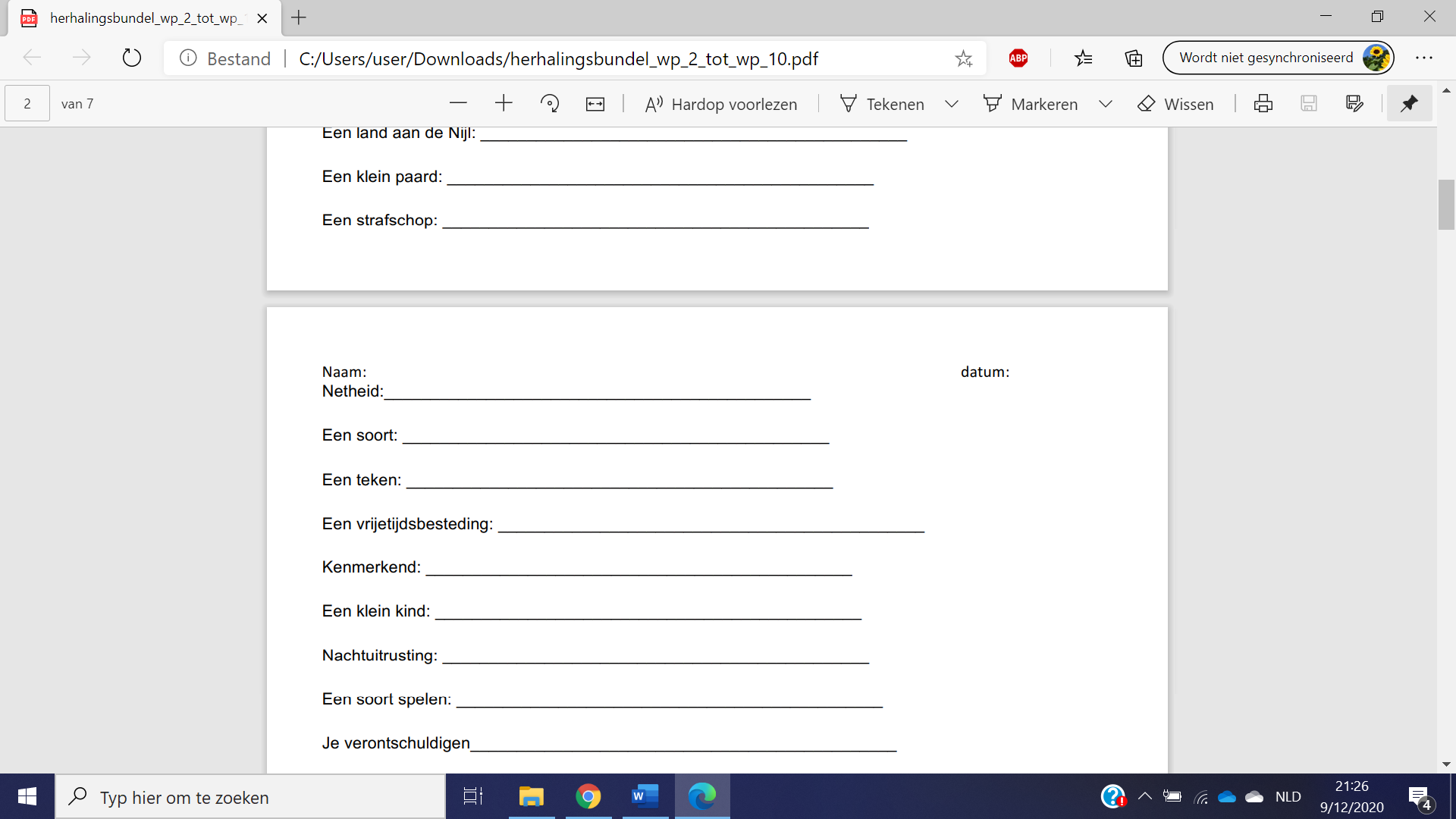 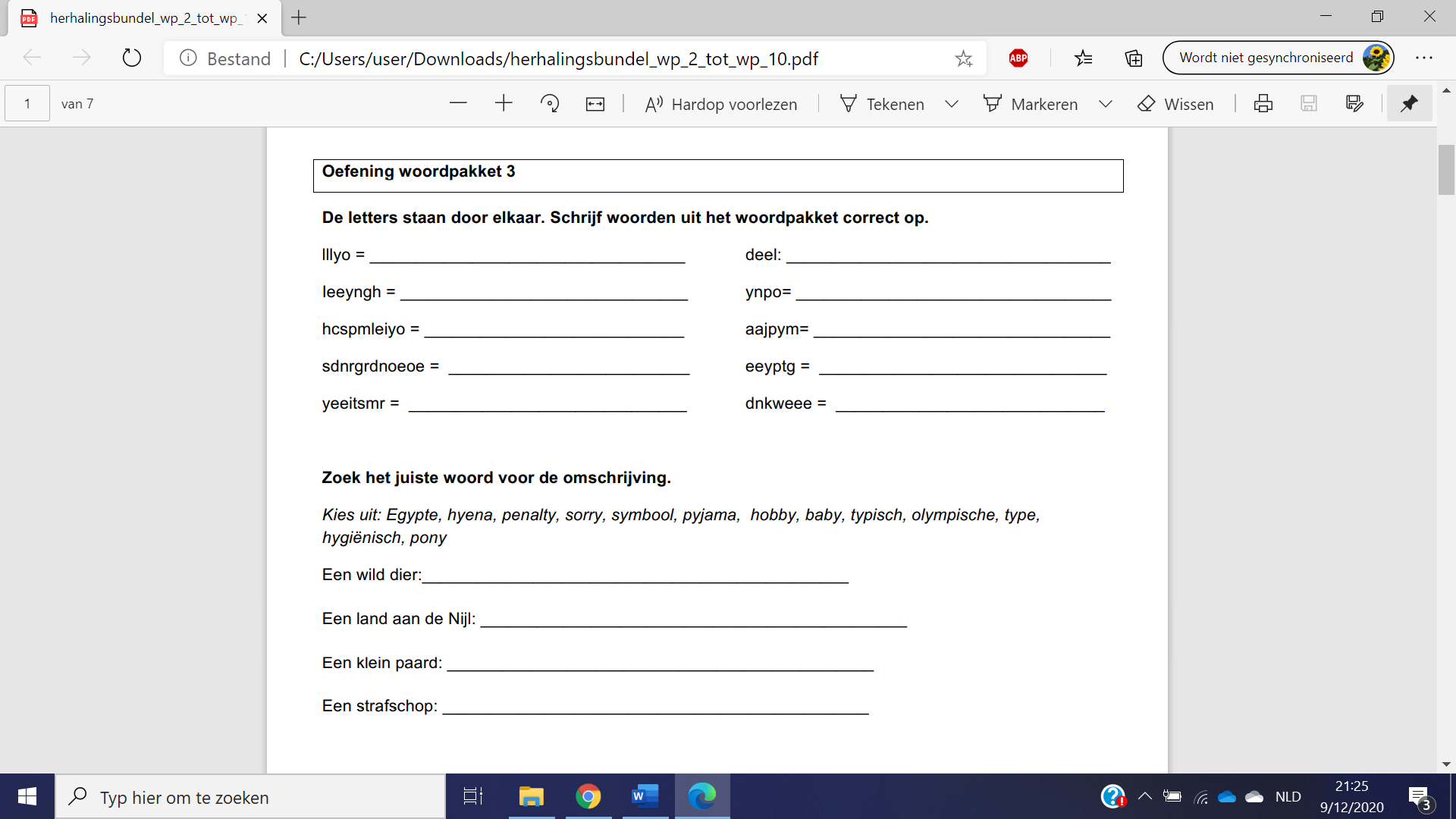 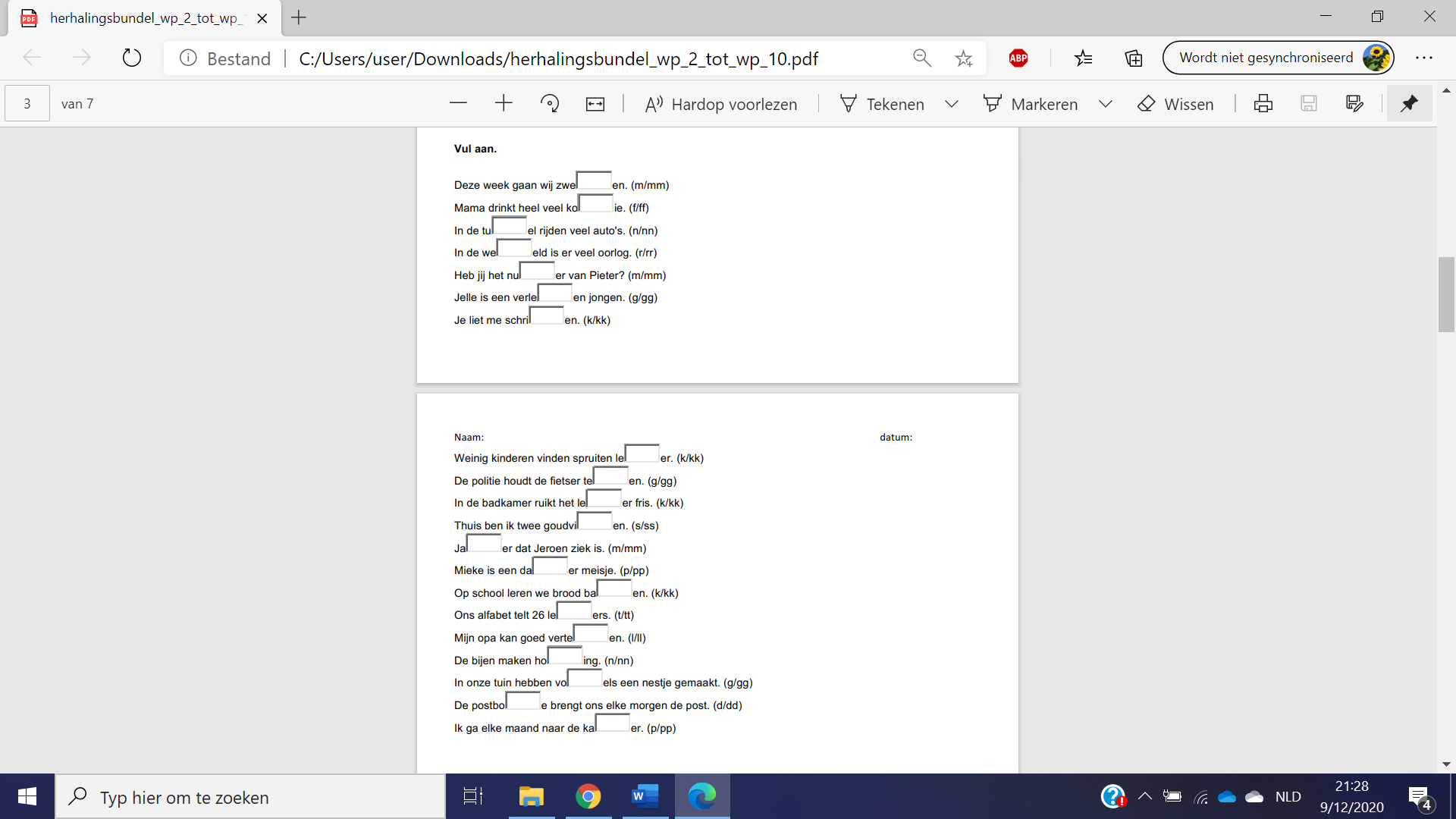 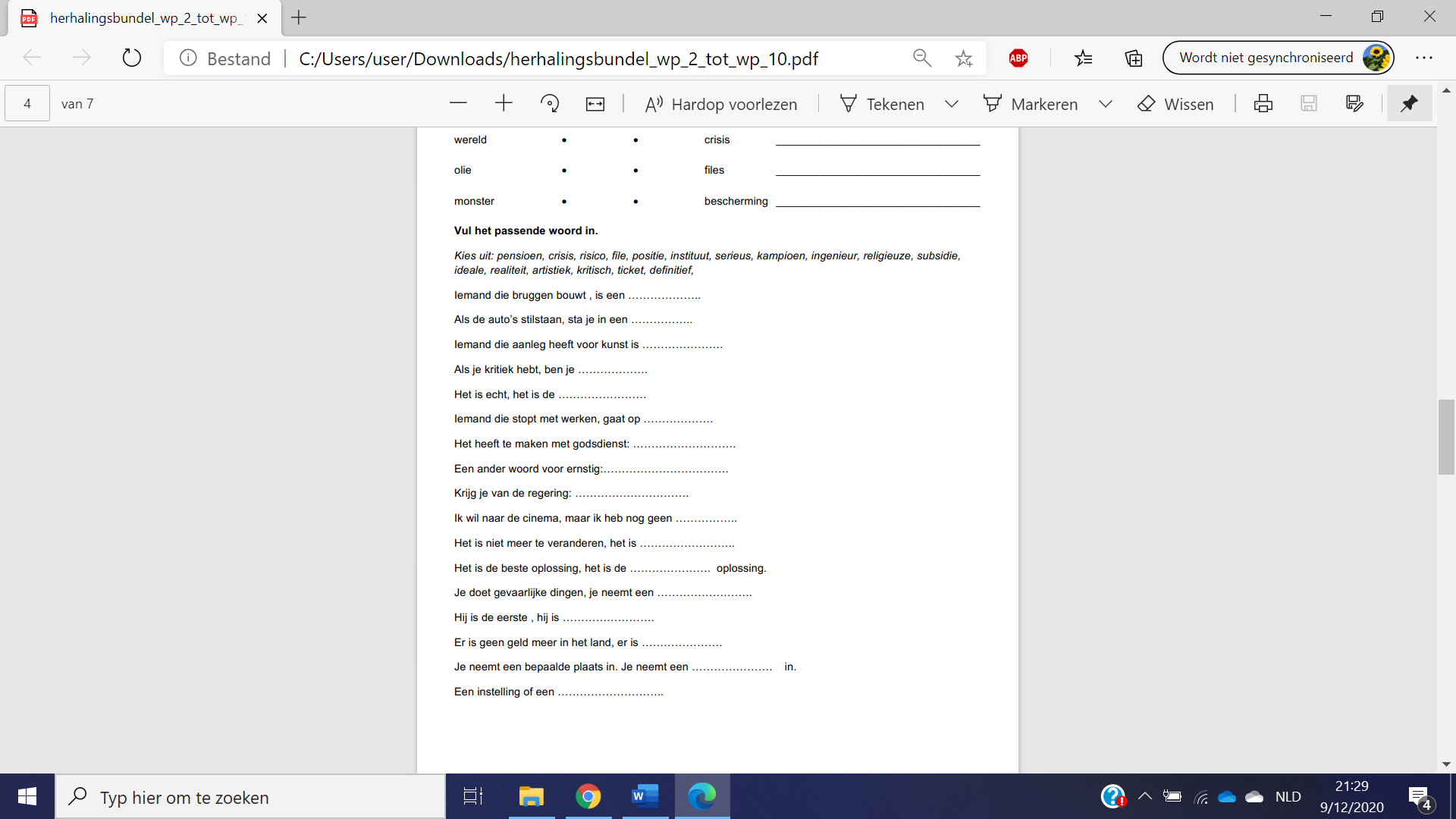 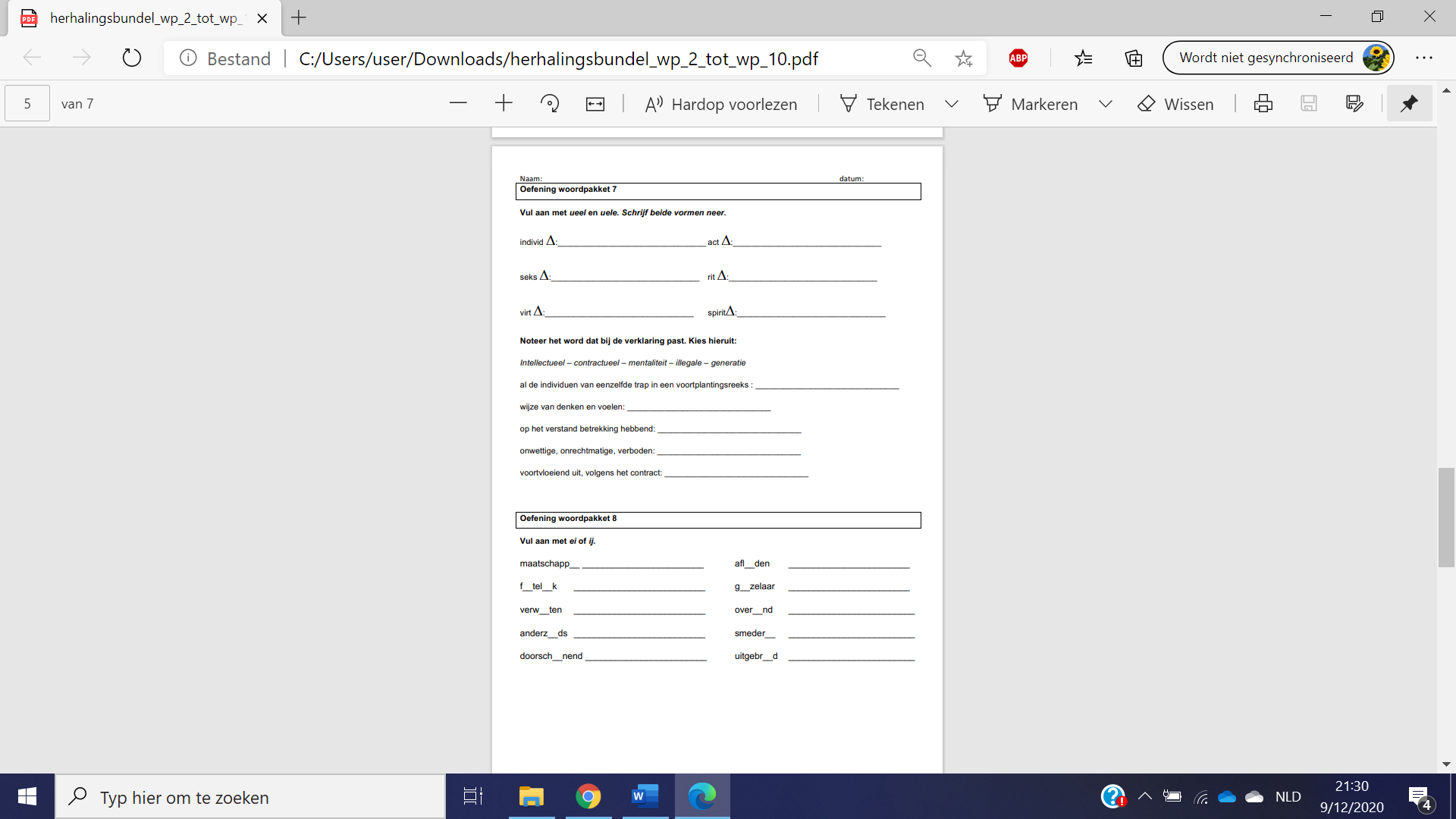 WOORDPAKKKET BINGO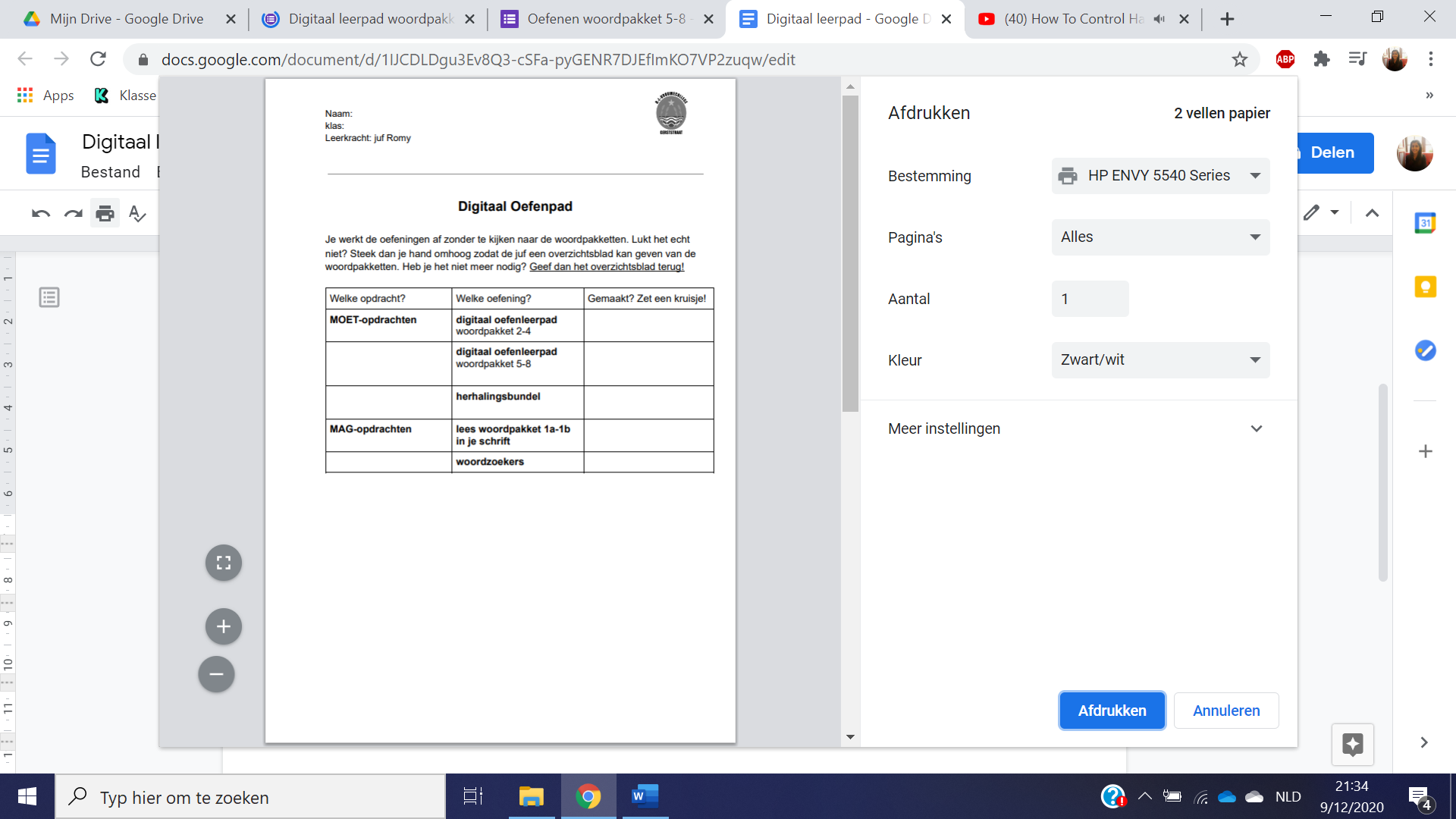 Woordpakket 2Woordpakket 3Woordpakket 4Woordpakket 5Woordpakket 6Woordpakket 7Woordpakket 8Naam student:Romy SinghRomy SinghRomy SinghLeergroep OLO2D2Naam mentor: Brecht LapereKlas6AAantal lln.:22School: OLGO OostendeOLGO OostendeOLGO OostendeOLGO OostendeOLGO OostendeMAANDAG  14/12/2020    Handtekening mentor + datum:Van totLeergebied(onderdeel):Leergebied(onderdeel):Nederlands: spellingNederlands: spellingLesonderwerp:Lesonderwerp:Woordpakket 1-8Woordpakket 1-8Leerplandoelen:Leerplan:ZILL – OVSG – GO! – andere TOtn2Nadenken over de belangrijkste aspecten van het taalsysteem. Daarbij taalbeschouwelijke termen gebruikenIVzv3Doelgericht en efficiënt handelen door taken te plannen, uit te voeren, erop te reflecteren en waar nodig bij te sturen in functie van zelfredzaam en zelfstandig functionerenPrioriteiten kunnen stellen wanneer meerdere taken zich aandienenDe juiste omstandigheden creëren om vooropgestelde doelen te bereikenTOtn2Nadenken over de belangrijkste aspecten van het taalsysteem. Daarbij taalbeschouwelijke termen gebruikenIVzv3Doelgericht en efficiënt handelen door taken te plannen, uit te voeren, erop te reflecteren en waar nodig bij te sturen in functie van zelfredzaam en zelfstandig functionerenPrioriteiten kunnen stellen wanneer meerdere taken zich aandienenDe juiste omstandigheden creëren om vooropgestelde doelen te bereikenTOtn2Nadenken over de belangrijkste aspecten van het taalsysteem. Daarbij taalbeschouwelijke termen gebruikenIVzv3Doelgericht en efficiënt handelen door taken te plannen, uit te voeren, erop te reflecteren en waar nodig bij te sturen in functie van zelfredzaam en zelfstandig functionerenPrioriteiten kunnen stellen wanneer meerdere taken zich aandienenDe juiste omstandigheden creëren om vooropgestelde doelen te bereikenLeerinhoud: Woordpakket 1-8, Tijd voor taal accent 6Lesdoelen: De leerlingen kunnen...Alle woorden uit de verschillende woordpakketten correct noterenDefinities linken aan de woordpakketwoordenWoordpakketwoorden in eigen woorden kunnen uitleggenBeginsituatie specifiek voor deze les:Beginsituatie specifiek voor deze les:Beginsituatie specifiek voor deze les:Situering in het leerproces:aanbrengeninoefenenWaarop bouwt deze les verder? De leerlingen hebben deze woordpakketten al reeds aangeleerd en ingeoefend. De dag na deze les hebben de leerlingen een grote controledictee. Deze les dient om nog eens alles goed in te oefenen. -> digitale leerpaden en oefeningen gaan vlot verlopenWaarop bouwt deze les verder? De leerlingen hebben deze woordpakketten al reeds aangeleerd en ingeoefend. De dag na deze les hebben de leerlingen een grote controledictee. Deze les dient om nog eens alles goed in te oefenen. -> digitale leerpaden en oefeningen gaan vlot verlopenWaarop bouwt deze les verder? De leerlingen hebben deze woordpakketten al reeds aangeleerd en ingeoefend. De dag na deze les hebben de leerlingen een grote controledictee. Deze les dient om nog eens alles goed in te oefenen. -> digitale leerpaden en oefeningen gaan vlot verlopenLeerling specifieke gegevens + acties:Alexander, Lucas, Maxim -> werken snel maar niet volledig correct -> op tijd verbeteren en controlerenLucas -> zwakke motoriek -> document op USB-stick voorzien!Leerling specifieke gegevens + acties:Alexander, Lucas, Maxim -> werken snel maar niet volledig correct -> op tijd verbeteren en controlerenLucas -> zwakke motoriek -> document op USB-stick voorzien!Leerling specifieke gegevens + acties:Alexander, Lucas, Maxim -> werken snel maar niet volledig correct -> op tijd verbeteren en controlerenLucas -> zwakke motoriek -> document op USB-stick voorzien!Bijlagen: bordschema, ingevulde werkbladen, teksten …  ChecklistLijst woordpakkettenWoordzoekersherhalingsbundelMateriaal / locatiewijziging:https://docs.google.com/forms/d/e/1FAIpQLSdTcBrKiZXtAGKUvqFXK-kDIrag8AAcBnYzJDK1LUGpiEWCpg/viewform?usp=sf_linkhttps://docs.google.com/forms/d/e/1FAIpQLSdsNydA8E6NtFzNYdwfdT-6_GNYcMfYlM9y40V4NGiz8rz3EQ/viewform?usp=sf_linkLesopbouw Introductie digitaal oefenpad                                                                                                                                                                     Introductie digitaal oefenpad                                                                                                                                                                     Introductie digitaal oefenpad                                                                                                                                                                     Introductie digitaal oefenpad                                                                                                                                                                     Introductie digitaal oefenpad                                                                                                                                                                     Introductie digitaal oefenpad                                                                                                                                                                     Introductie digitaal oefenpad                                                                                                                                                                     Introductie digitaal oefenpad                                                                                                                                                                     Introductie digitaal oefenpad                                                                                                                                                                    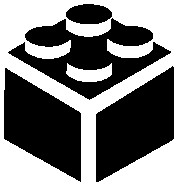 oriënterenoriënterenverwervenverwerkenafronden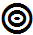 Oefeningen maken                                                                                                                                                                     Oefeningen maken                                                                                                                                                                     Oefeningen maken                                                                                                                                                                     Oefeningen maken                                                                                                                                                                     Oefeningen maken                                                                                                                                                                     Oefeningen maken                                                                                                                                                                     Oefeningen maken                                                                                                                                                                     Oefeningen maken                                                                                                                                                                     Oefeningen maken                                                                                                                                                                     oriënterenoriënterenverwervenverwerkenafrondenBingo                                                                                                                                                                     Bingo                                                                                                                                                                     Bingo                                                                                                                                                                     Bingo                                                                                                                                                                     Bingo                                                                                                                                                                     Bingo                                                                                                                                                                     Bingo                                                                                                                                                                     Bingo                                                                                                                                                                     Bingo                                                                                                                                                                     oriënterenoriënterenverwervenverwerkenafrondenEvaluatie:  Evalueer hier je eigen pedagogisch, didactisch en/of organisatorisch handelen.  Wat deed je goed en waarom? Wat ging niet goed en waarom? (Denk aan voorbereiding en realisatie.) Doe een verbetervoorstel. de detectivede miniatuur de piramidebiologischhet ministerie(het) ideaalde maffiaIndiade opiniehet individuhet station de vitaminede filede indianenhet minimumde dialoog(het) positiefde epidemiede literatuurde Amerikaande baby de pyjama bloednerveus het symbool de hyenade penalty het typeEgypte het weekendde hygiënehet mysterie de lolly(de) ondergrondsede hobby sorrytypisch  olympischede ponyde bondhet leed de puppyblokkeerde de training de elementende abonnee ingewikkeld de vleeseterhet dinerde trainermasserende edelstenende fossielentrainengeruststellendbinnendringendepressiefde cocktails integendeelde manschappende waarnemingenhet bureau de overdracht de route (de) militair wanhopighet politiebureau de souvenirs populairhet cadeautjede notade limousinede echtgenote de documentairehet cadeaude mayonaise het niveaude anekdote (de) parlementairde journalist enthousiast positieveideale het pensioen de positie de files het tickethet milieude kampioen de subsidie de politiek definitiefde crisis de ingenieur het risico kritischde religieuzeartistiekhet instituut serieus de realiteiteventueel de propaganda de vertaling uitermate genoemde seksuele het testament (het) negatief individueelde problematiekvoorheenindividuelede atmosfeerde organen banaleeventuelehet toernooizodanig het dramaseksueelde clown overeind verwijtenbruto de gijzelaarde cowboy absoluteafleidende smederijde goalanderzijdsde cacaofeitelijkhet argumentdoorschijnendde barbecuede formuleuitgebreidde maatschappijcultureel